MATEMÁTICAPROBLEMASLeia os problemas com atenção.Sublinhe os dados mais importantes para depois calculá-los. Organize seus cálculos com as respectivas ordens, isso facilitará a sua resolução e compreensão. Apresente os cálculos e as respostas com traçados legíveis. 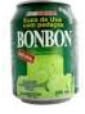   1.Joana colocou 200 latas de suco em caixas. Em cada caixa colocou 25 latas. De quantas caixas Joana precisou?Resposta completa: _________________________________________________________________________________________________________________________________________________________________________________________________________________________________________________________________________________________________________________________________________________________  2.Na sala de aula há 36 alunos. Foram formados grupos de 3 alunos para fazer um trabalho de Matemática. Quantos grupos foram formados?Resposta completa: ____________________________________________________________________________________________________________________________________________________________________________________________________________________________________________________________________________________3.Bob nasceu há 42 dias. Uma semana tem 7 dias. Quantas semanas tem Bob? Resposta completa: _________________________________________________________________________________________________________________________________________________________________________________________________________________________________________________________________________________________________________________________________________________________4.Amélia plantou 320 rosas em 8 filas, com um número igual de rosas em cada fila. Quantas rosas ela plantou em cada fila?Resposta completa: ____________________________________________________________________________________________________________________________________________________________________________________________________________________________________________________________________________________